Unit 6 Lesson 8: Grupos de hasta 110WU Conteo grupal: Por encima de 100 (Warm up)Student Task Statement1 Longitudes largas con cubos pequeñosStudent Task StatementRepresenta tu medida. Usa dibujos, números o palabras.2 Representaciones de números grandesStudent Task Statement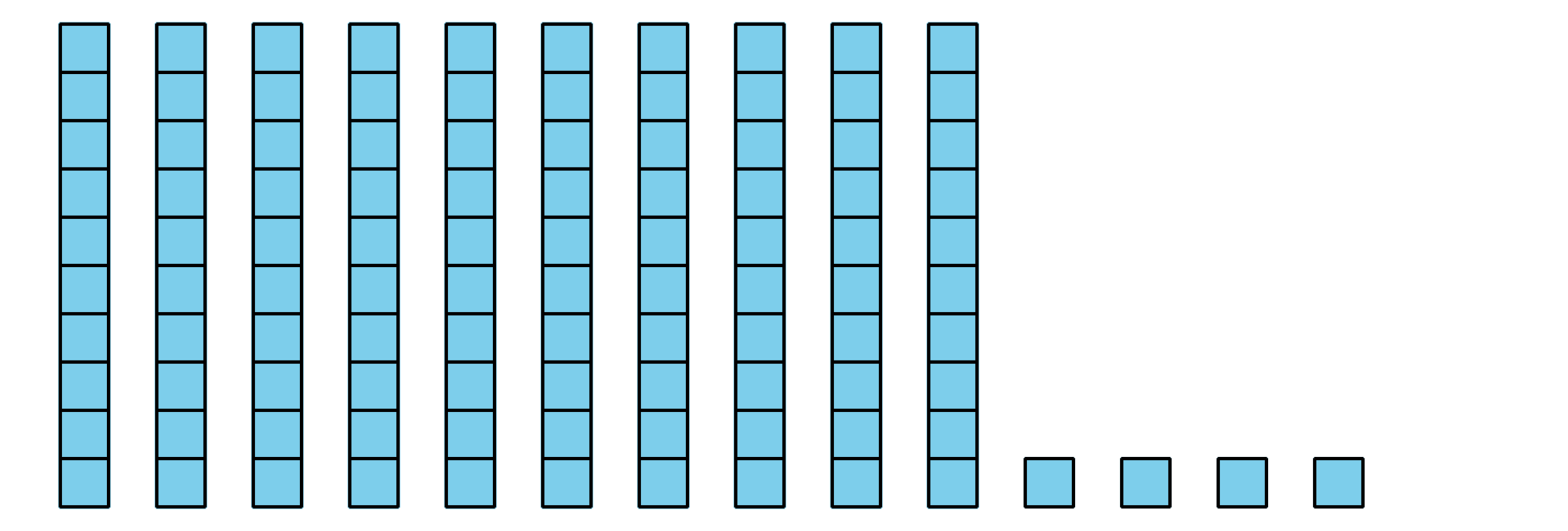 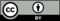 © CC BY 2021 Illustrative Mathematics®